Занятие  внеурочной деятельности «Художественное творчество: станем волшебниками»по теме «Снежинки. Модульное оригами» 1 классНикитина Галина  Павловна, учитель начальных классовТема: Снежинки. Модульное оригамиЦель:  научить конструировать из модулей, сложенных в технике оригами.Задачи: Предметные:познакомить учащихся с техникой оригамиМетапредметны:регулятивные:планировать свои действиякоммуникативные: оказывать партнёрам в сотрудничестве необходимую взаимопомощьЛичностные:формировать познавательный интерес к новым видам прикладного творчества;воспитывать способность работать в группеОборудование:клей, ножницы, калька различной формы, фотографии снежинок, аудиозапись.Предварительная подготовка: учащиеся разделяются на 2 группы.Ход занятияДети стоят полукругом. Звучит музыка (Звуки природы: зима)1. Оргмомент. Мотивация к учебной деятельности. Психологический настрой на деятельность.Учитель: «Загадаю вам загадку…«Покружилась звездочка 
В воздухе немножко, 
Села и растаяла 
На моей ладошке».Что это? (Снежинка).- Ребята, посмотрите,  к вам падает снежинка. Учитель: «Придумайте слова к слову «Снежинка».- Какая она, снежинка?Дети по кругу передают снежинку и говорят прилагательные: «Маленькая, круглая, холодная, белая, легкая, хрупкая, лучистая, тонкая, блестящая, нежная, сверкающая, мягкая, красивая».2.Работа по теме занятия.- А сейчас, вы можете, погулять по классу и посмотреть фотографии с изображением снежинок. - Ребята, а как вы думаете, почему я заговорила с вами про снежинку? (мы будем делать снежинку)- Если правильно выбрать бумагу, то любой цветочек из модулей можно превратить в снежинку. - При выполнении этой работы нам будут необходимы ножницы. Какие правила вы знаете, как нужно обращаться с ножницами?Ножницы должны лежать на столе в закрытом виде.Передавать ножницы нужно кольцами вперед.При работе ножницы должны лежать с правой стороны.Следить, чтобы ножницы не падали на пол, так как при падении они могут поранить тебя или твоего товарищаНе использовать ножницы без разрешения учителя. физминуткаРаз, два, три, четыре, пять("Идём" по столу указательным и средним пальчиками)Мы во двор пришли гулять.("Лепим" комочек двумя ладонями)Бабу снежную лепили,(Крошащие движения всеми пальцами)Птичек крошками кормили,(Ведём указательным пальцем правой руки по ладони левой руки)С горки мы потом катались,(Кладём ладошки на стол то одной стороной, то другой)А ещё в снегу валялись.(Отряхиваем ладошки)Продолжение работы.- Сгибаем квадрат по средним линиям.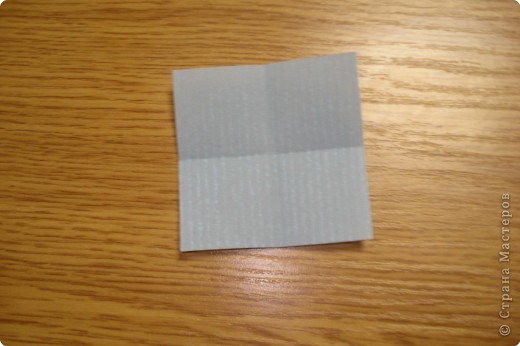 Края - к средним линиям.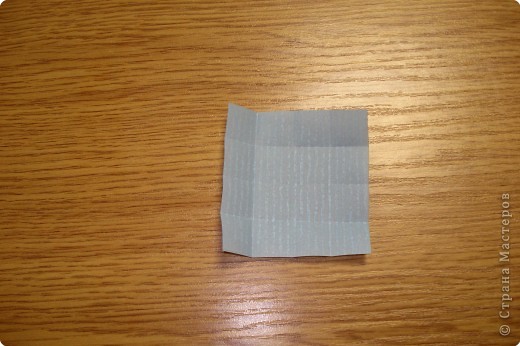 В указанных местах делаем разрезы.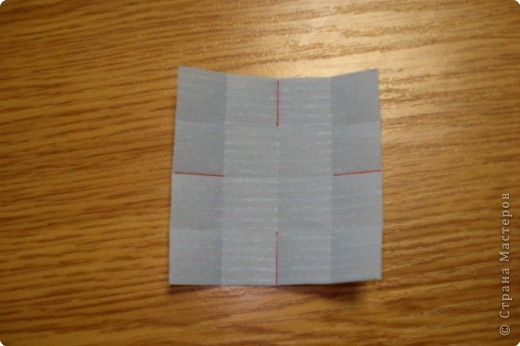 Маленькие квадратики сгибаем по диагонали. Склеиваем два одинаковых модуля, как показано на фото. 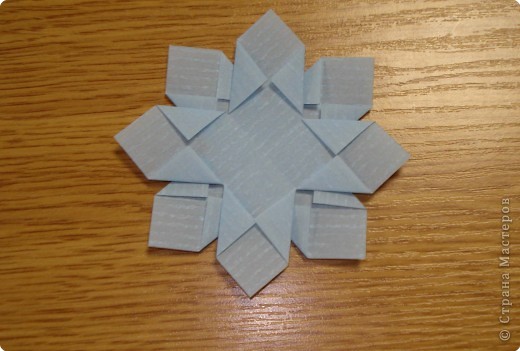 Результат- Ребята, обратите внимание, какие получились у вас  замечательные снежинки.- Что особенно было сложно выполнять? Я увидела, что вам особенно было трудно выполнять отдельные элементы с помощью клея. Вы обязательно научитесь проявлять терпение, выполняя изделие- Ребята, скажите мне, чему вы научились сегодня?- А зачем нам снежинка? Где  вы можете её применить? (подарить снежинку в качестве подарка на Новый год, как сувенир)4. Рефлексия.- А сейчас вы свои работы приклеите на окна (дети наклеивают снежинки)- «Но вот кончаетсяДорога дальняяЗемли касается Звезда хрустальная» Звучит музыка.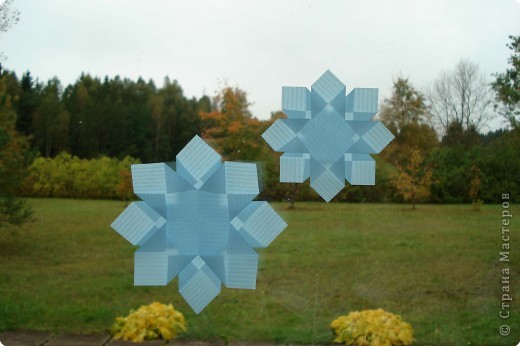 Уборка рабочих мест.